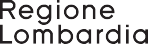 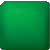 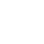 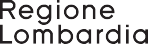 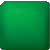 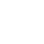 Serie Ordinaria n. 22 - Lunedì 30 maggio 202210 MODELLO CONFERMA DI VALIDITA’.Nel caso in cui la garanzia non sia prestata dalla Sede Centrale o comunque non vi sia una procura o un atto relativo ai poteri di firma, è necessaria la conferma di validità da parte della sede centrale.Conferma di validità (solo nel caso in cui la garanzia non sia emessa dall’Istituto Centrale)Dichiarazione resa ai sensi del DPR 445/2000La polizza fideiussoria/fideiussione bancaria n. 		 del 	 emessa da (indicare denominazione fideiussore) 				 a favore del soggetto (indicare denominazione del contraente) 		 risulta valida e operante per l’importo di euro 	Tale comunicazione è resa a conferma della garanzia in questione ai fini dell’assunzione di responsabilità direttamente da parte di questo Ente garante.Per la sede centrale F.to Compagnia di Assicurazioni/ Istituto di CreditoAllegare documento di identità del firmatario